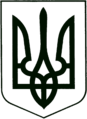 УКРАЇНА
МОГИЛІВ-ПОДІЛЬСЬКА МІСЬКА РАДА
ВІННИЦЬКОЇ ОБЛАСТІВИКОНАВЧИЙ КОМІТЕТ                                                           РІШЕННЯ №161Від 27 червня 2024 року                                              м. Могилів-ПодільськийПро підготовку закладів освіти до нового навчального року та проходження осінньо-зимового періоду 2024/2025 рокуКеруючись ст. 32 Закону України «Про місцеве самоврядування в Україні», ст.ст. 53, 54 Закону України «Про освіту», пунктом 15 частини першої статті 20 Кодексу цивільного захисту України, Положенням про організацію роботи з охорони праці та безпеки життєдіяльності учасників освітнього процесу в установах і закладах освіти, затвердженого наказом Міністерства освіти і науки України від 26.12.2017 №1669, зареєстрованого Міністерством юстиції України від 23.01.2018 №100/31552, на виконання листа Міністерства освіти і науки України від 05.06.2024 №1/9979-24 «Про підготовку закладів освіти до нового навчального року та проходження осінньо-зимового періоду 2024/2025 року» та з метою своєчасного та якісного прийняття в експлуатацію закладів освіти до нового навчального року та проходження осінньо-зимового періоду у 2024/2025 році в умовах дії воєнного стану та віялових відключень, або повного блекаута, -виконавчий комітет міської ради ВИРІШИВ:1. Розпочати підготовку закладів освіти до нового навчального року та проходження осінньо-зимового періоду 2024/2025 року.2. Начальнику управління освіти міської ради Чорному М.М. забезпечити дотримання вимог щодо підготовки закладів освіти до нового навчального року та проходження осінньо-зимового періоду 2024/2025 року.3. Керівникам закладів освіти Могилів-Подільської міської територіальної громади до 19.08.2024 організувати заходи з:- підготовки закладу освіти до нового навчального року та проходження осінньо-зимового періоду 2024/2025 року; - забезпечення закладів освіти об’єктами фонду захисних споруд цивільного захисту шляхом облаштування існуючих найпростіших укриттів, відповідно до Інструктивно-методичних матеріалів щодо порядку підготовки закладу освіти до нового навчального року та опалювального сезону з питань цивільного захисту, охорони праці та безпеки життєдіяльності доведені листом Міністерства освіти і науки України від 22.07.2022 №1/8462;- забезпечення наявності водопостачання, водовідведення, вентиляції, обігріву, освітлення, інтернету, засобів надання першої медичної допомоги, доступності для маломобільних груп населення, зокрема осіб з інвалідністю;- забезпечення сталого функціонування енергетичних систем (опалення, освітлення, водовідведення/підведення тощо) закладів освіти в умовах віялових відключень або повного блекаута;- забезпечення мінімальних вимог для належної організації освітнього процесу в об’єктах фонду захисних споруд цивільного захисту закладів освіти;- врахувати в роботі рекомендації Міністерства охорони здоров’я України щодо організації харчування здобувачів освіти в об’єктах фонду захисних споруд цивільного захисту закладів освіти (лист МОЗ від 22.05.2024 №26-04/21138/2-24).4. Утворити та затвердити посадовий склад комісії з перевірки готовності закладів освіти Могилів-Подільської міської територіальної громади до роботи в новому 2024/2025 навчальному році (далі-Комісія) згідно з додатком, що додається.5. Комісії провести перевірку стану готовності закладів освіти Могилів-Подільської міської територіальної громади до роботи в новому 2024/2025 навчальному році в період з 19.08.2024 року по 23.08.2024 року. За результатами роботи скласти Акт прийому готовності закладу освіти до нового навчального року, згідно примірного додатку 7 до Інструктивно-методичних матеріалів щодо порядку підготовки закладу освіти до нового навчального року та опалювального сезону з питань цивільного захисту, охорони праці та безпеки життєдіяльності.6. Контроль за виконанням цього рішення покласти на заступника міського голови з питань діяльності виконавчих органів Слободянюка М.В.    Міський голова					           Геннадій ГЛУХМАНЮК              Додаток до рішення виконавчого комітету міської ради	від 27 червня 2024 року №161ПОСАДОВИЙ СКЛАД КОМІСІЇз підготовки закладів освіти до нового навчального року та проходження осінньо-зимового періоду 2024/2025 року  Перший заступник міського голови			     Петро БЕЗМЕЩУКГолова комісії:-заступник міського голови з питань діяльності виконавчих органів.Заступник голови комісії:-начальник управління освіти міської ради.Секретар комісії:-головний спеціаліст управління освіти міської ради.Члени комісії:Члени комісії:Члени комісії:-начальник управління Могилів-Подільської міської ради з питань надзвичайних ситуацій, оборонної, мобілізаційної роботи та взаємодії з правоохоронними органами; -представник управління відділу запобігання надзвичайним ситуаціям Могилів-Подільського районного управління ГУ ДСНС у Вінницькій області (за згодою);-начальник управління містобудування та архітектури Могилів-Подільської міської ради; -представник Могилів-Подільського міського управління ГУ Держпродспоживслужби у Вінницькій області (за згодою);-представник Могилів-Подільського відділу поліції ГУ НПУ у Вінницькій області (за згодою);-інженер з охорони праці групи централізованого обслуговування управління освіти міської ради.